Информация о наличии (отсутствии) технической возможности подключения к централизованной системе холодного водоснабжения, а также о регистрации и ходе реализации заявок о подключении к централизованной системе холодного водоснабжения 2 кв 2018г.Информация о наличии (отсутствии) технической возможности подключения к централизованной системе холодного водоснабжения, а также о регистрации и ходе реализации заявок о подключении к централизованной системе холодного водоснабжения 2 кв 2018г.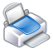 Орловская областьПубликация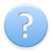 По желанию организации информация раскрыта в дополнительных источниках публикации?нетТариф установлен дифференцированно по системам холодного водоснабжения?нетКварталII кварталГод2018Является ли данное юридическое лицо подразделением (филиалом) другой организациинетНаименование организацииМУП "Водоканал" г. ЛивныНаименование филиалаИНН5702000554КПП570201001Вид деятельностиТранспортировка водыПочтовый адрес регулируемой организации303854г.Ливны Орловская область ул.Хохлова 6аРуководитель регулируемой организации. Фамилия, имя, отчествоБондарев Егор Иванович№ п/пМуниципальный район№ п/пМуниципальное образованиеОКТМО№ п/пНаименование централизованной системы холодного водоснабжения *Резерв мощности централизованной системы холодного водоснабжения в течение квартала, тыс.куб.м/сутки123456781Город Ливны1Город Ливны547050001централизованная система холодного водоснабжения1,201Город Ливны1Город Ливны547050001Город Ливны№ п/пНаименование показателяЗначениеА121Количество поданных заявок о подключении к централизованной системе холодного водоснабжения в течение квартала, шт.292Количество исполненных заявок о подключении к централизованной системе холодного водоснабжения в течение квартала, шт.293Количество заявок о подключении к централизованной системе  холодного водоснабжения, по которым принято решение об отказе в подключении (с указанием причин) в течение квартала, шт.04Причины отказа в подключенииИнформация о наличии (отсутствии) технической возможности подключения к централизованной системе водоотведения, а также о регистрации и ходе реализации заявок о подключении к централизованной системе водоотведения 2кв 2018г.Информация о наличии (отсутствии) технической возможности подключения к централизованной системе водоотведения, а также о регистрации и ходе реализации заявок о подключении к централизованной системе водоотведения 2кв 2018г.Субъект РФОрловская областьПубликацияНа сайте регулирующего органаПо желанию организации информация раскрыта в дополнительных источниках публикации?нетТариф установлен дифференцированно по системам водоотведения?нетЕдиница измерения объема оказываемых услугтыс.куб.м/суткиОтчётный периодКварталII кварталГод2018Является ли данное юридическое лицо подразделением (филиалом) другой организациинетНаименование организацииМУП "Водоканал" г. ЛивныНаименование филиалаИНН5702000554КПП570201001Вид деятельностиОказание услуг в сфере водоотведения и очистки сточных водПочтовый адрес регулируемой организации303854 г.Ливны Орловская область ул.Хохлова 6аРуководитель регулируемой организации. Фамилия, имя, отчествоБондарев Егор Иванович№ п/пМуниципальный район№ п/пМуниципальное образованиеОКТМО№ п/пНаименование централизованной системы водоотведения *Резерв мощности централизованной системы водоотведения в течение квартала, тыс.куб.м/сутки123456781Город Ливны1Город Ливны547050001единая система водоотведения и очистки сточных вод,наличие станций перекачки сточных вод и очистных сооружений канализации.18,001Город Ливны1Город Ливны547050001Город Ливны№ п/пНаименование показателяЗначениеА121Количество поданных заявок на подключение к централизованной системе водоотведения в течение квартала, шт.112Количество исполненных заявок на подключение к централизованной системе водоотведения в течение квартала, шт.113Количество заявок о подключении к централизованной системе  водоотведения, по которым принято решение об отказе в подключении (с указанием причин) в течение квартала, шт.04Причины отказа в подключении